BulletinThe Invercargill Parish of the Methodist Church of New Zealand.Te Hahi Weteriana o Aotearoa.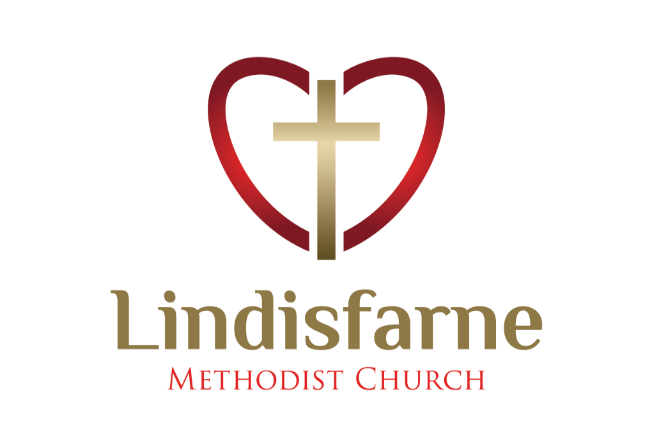 Lindisfarne Methodist Church, Worship and Community Centre.22 Lindisfarne Street.  Invercargill 9812                Phone    216-0281.e-mail: office@lindisfarne.org.nz         Website:  www.lindisfarne.org.nz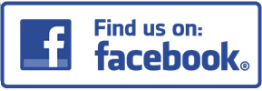  Lindisfarne Methodist Church.Sunday July 25th, 2021.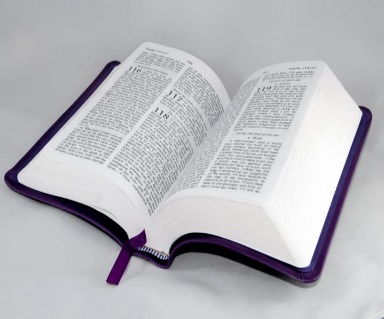 10.00am: Lindisfarne Service led by the Reverend Peter Taylor.1.00pm: Tongan Service.1.00pm: Fijian ServicePrayer- MeditationHeaven’s entry goes by favour.  If it went by merit, you would stay out, and your pet would go in.Bible StudiesPeter has put together some study material for groups and individuals looking at the Old Testament and its people.It will look at how the Exodus and the Exile affected Jewish belief, the two kingdoms of Judah and Israel and belief in the after-life.Peter is running a group on Tuesday afternoons commencing on August 10th.  Ask Nicol or Carolyn Weston about possible other groups.Please join a group or ask for the individual material from Peter.Fun Evening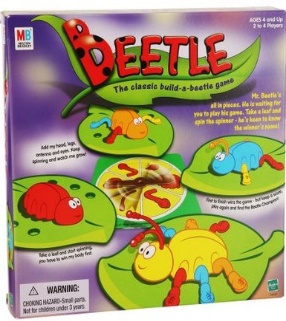 Next Saturday join us for a fun evening playing competitive Beetles.Come with your own take-away meal at 6.00 pm.Everything else will be provided.You Can HelpThere are many ways you can help with the running of our church.      Please take a blue sheet from the foyer to see what you can do:meet and greet or serve morning tea on Sunday mornings, set up and serve our monthly lunch, arrange flowers, drive the van, mow the lawns, check the church security, help with the creche children, serve communion.Please fill in the sheet and return it by 15th August. New offers only are required. If you are already on our present roster, you will simply be rolled over to the new one.Cheese RollsThank you for your support of this fundraising effort.We have made a profit of $1196.78 so far.If you missed out or if you have already eaten all you bought, we will be making a limited number more on Thursday 26th August.Same price, same great taste.Order forms will be available next Sunday.Lindisfarne Fellowship GroupLindisfarne Fellowship Group will meet in the Vickery Court family room on Thursday 5th August at 2.00 pm.The Hostess will be Wilma. Devotions will be led by Dorothy.Wilma is organising a speaker.ROSTER FOR SUNDAY DUTIES.DUTIES NEXT SUNDAYCENTRE DUTIESSome Invercargill Parish Key PersonnelPresbyter & Parish Council Chairman 	Reverend Peter Taylor 216 0281Parish Council Secretary		Carolyn WestonParish Stewards			Sarah Jenkin, Evelyn Cruickshank, Carolyn McDonaldTreasurer			David LittleParish Council Congregational Representatives				Margaret Brass, Mags Kelly, Darren Weston Bookings			Phone Office 216 0281Prayer Chain Co-ordinator	Mags KellyBulletin Editors			Peter Lankshear, Margaret BrassCommittee Convenors    Pastoral/Outreach – Noeline Collie    (Pastoral Care Team – Betty Snell)    Finance/Property – Cam McCulloch  (Health & Safety – Darren Weston)	    Worship/Education – Neil CruickshankCalendarCalendarCalendarSunday 25th   July10.00amNoon1.00am1.00pmLindisfarne Service led by the Reverend Peter Taylor.Private Booking.Tongan Service. Fijian Service.Monday 26th 2.00pm5.30pmAffordables Afternoon Tea at E.Hayes and Sons.Girl Guides.Tuesday 27th 7.00pmParish Council.Wednesday 28th 7.00pm7.30pmNorth Invercargill Bowls.Choir Practice.Thursday 29th 10.00am1.30pm7.00pmKnitting GroupSit and Be Fit.South City Choir Practice.Friday 30th   8.00amSet up for Private Booking.Saturday 31stJuly11.00am6.00pmPrivate Booking. Beetles Evening. (See notice opposite.)Sunday 1st August10.00am1.00pmLindisfarne Communion Service led by the Reverend Peter Taylor.Parish Lunch to follow.Tongan Service.SundayJuly 25thAugust 1st   August 1st   August 8thAugust 15thAugust 15thDOOR AND WELCOMEKeith and Carol McKenzieEvelyn and Neil CruickshankEvelyn and Neil CruickshankCam and MurielMcCullochMags KellyDot AndersonMags KellyDot AndersonVANDaphne SalterSharon TaylorSharon TaylorFindlay CollieEddie BremerEddie BremerMORNING TEANicol MacfarlaneJudith DaySarah JenkinJanice McLeodSarah JenkinJanice McLeodBryon and Dorothy KingSharon TaylorSarah JenkinSharon TaylorSarah JenkinFLOWERSJessie CampbellNicol MacfarlaneNicol MacfarlaneIta SafoleRaewyn BirssRaewyn BirssNOTICESEvelyn CruickshankSarah JenkinCarolyn McDonaldCarolyn McDonaldCarolyn McDonaldSarah JenkinCRECHESchool HolidaysDorothy KingDorothy KingBetty SnellCarol McKenzieCarol McKenzieKIDS KLUBSchool HolidaysFun SundayFun SundayAnnette LittleCarla WerderCarla WerderCOMMUNIONBetty Snell, Neil SalterLUNCHGlenys Findlay, Janice McLeodWEEK OFLAWNSSECURITYJuly 26th – August 1st Chris McDonaldMargaret BrassAugust 2nd – August 8th Findlay CollieCam McCullochAugust 9th – August 15th Neil SalterTony WestonAugust 16th - August 22nd Ian FindlayHartley Hare